Founded out of the Massachusetts Institute of Technology (MIT) Media Laboratory, Zebra Imaging is pushing the boundaries of 3D holographic visualization technologies. Zebra team members include world-class experts and inventors in the areas of 3D imaging, holography, computer graphics, 3D data processing, systems design, development and engineering. Located at the edge of the Hill Country in Austin, Texas - surrounded by high-technology - we are the innovative leaders in the new visual medium of 3D holography. To learn more about Zebra Imaging Holograms for the Architecture-Engineering-Construction (AEC) Industry, please visit: http://youtu.be/WBoRN35LeW8Our digital holographic technology creates realistic, three-dimensional experiences unlike any other, and sets new standards for precision and accuracy without the need for cumbersome glasses. It’s all part of a superior approach that allows viewers to gain a deeper understanding and visualize information from every angle. With an initial focus on military and security applications, Zebra is rapidly expanding into the commercial and consumer markets.We have a working environment that encourages innovation, teamwork and integrity. We have recruited some of the best and brightest employees in the world. Our company also benefits from continuous collaboration with a number of industry leading customers and business partners. If you would like to be part of a collaborative, multi-disciplinary high growth company taking holographic technology to the next level, consider a career with us!Senior Optical Engineer/TechnicianFull-time PositionMany individuals look back at the development of 3D printing and wish they could have been involved at the start with a company on the ground floor.  Zebra is in this spot, as the global recognized leader in 3d digital holographic printing.  This role will report to the CTO of Zebra Imaging be responsible for Design and develop optical systems for holographic imaging systems and light field displays.  Zebra is looking for an individual who is passionate about the advancement and commercialization of holography and light field displays with the skills and capabilities to help advance this emerging technology into the mainstream..Essential Job Functions:Develop and improve optical system modeling and design methodologies to design and predict performance of optical systemsInitiate, lead and / or collaborate in product and technology development projects using Zebra Imaging, Inc., Business Process Management practicesInitiate, lead and support research and product development projects in alignment with the company's goals and priorities.  Product areas of interest include but are not limited to imagers and light field displaysDevelop technologies that will enable higher levels of performance for the company’s imagers and lightfield displaysDesign, prototype and test optical systems to meet project specifications along with evaluating trade-offsWork with other engineering and technical staff members to ensure that optical designs work will work to specifications.Ensure methods for maintaining and repairing the components and designs, working to uphold the integrity of both at all timesInterface and collaborate with ZI’s scientific staff to develop technologies toward new products, or new manufacturing and quality assurance processesCommunicate directly with the CTO and respective project leads on all of the above activitiesKnowledge, Skills, and Abilities:Passion for HolographyProficiency with ZEMAXProficiency with common optical lab equipment and methods, Power and energy measurement, Polarization, SpectroscopyDeep knowledge about and experience working with lasersExpert knowledge of electro-mechanical and optical systemsGood verbal and written communication skillsGood knowledge of Microsoft Office (Excel, Word, PowerPoint) including Visio and ProjectA “can do” attitude. The willingness to learn new technologies, applications and new ways of doing thingsQualifications:Masters Degree in Optical Engineering Preferred6+ years of experience, including:2+ years working within holography2+ years working within a manufacturing or/production environmentBachelors degree with additional experience may substitute for Masters Degree	Benefits:We value our employees’ time and efforts. Our commitment to your success is enhanced by our competitive compensation and an extensive benefits package including paid time off, medical, dental and vision benefits and future growth opportunities within the company. Plus, we work to maintain the best possible environment for our employees, where people can learn and grow with the company. We strive to provide a collaborative, creative environment where each person feels encouraged to contribute to our processes, decisions, planning and culture.Zebra Imaging offers highly competitive base salaries, stock options and a full complement of benefits upon date of hire.  Traditional benefits:  medical dental, vision and life insurance, short-term and long-term disability insurance, 401(k) plan, educational expense reimbursement, three weeks of vacation and 12 paid holidays annually.  Non-traditional benefit:  An opportunity to contribute to this leading edge technology in a fun, energetic environment.Check us out at:  www.zebraimaging.comCandidate must have the permanent and legal right to work in the United States for any employer.Send resume to:  Recruiting@ZebraImaging.com with “Accounting/Admin Asst” in subject field.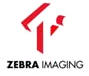 Zebra Imaging